本校100學年度高三畢業班參加學測加油活動照片（101.01.17.）本校100學年度高三畢業班參加學測加油活動照片（101.01.17.）本校100學年度高三畢業班參加學測加油活動照片（101.01.17.）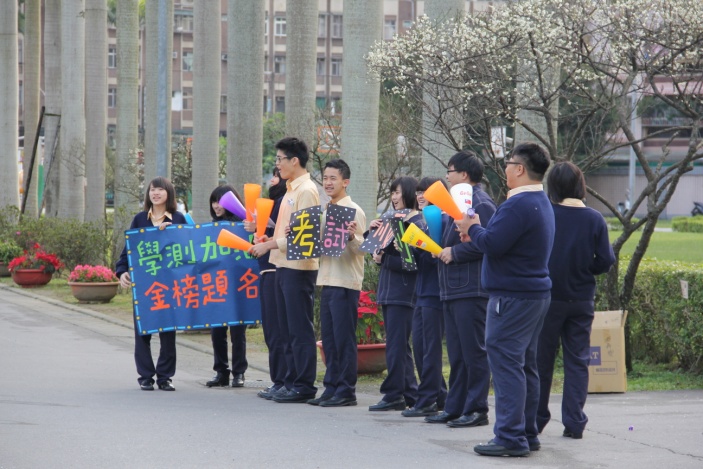 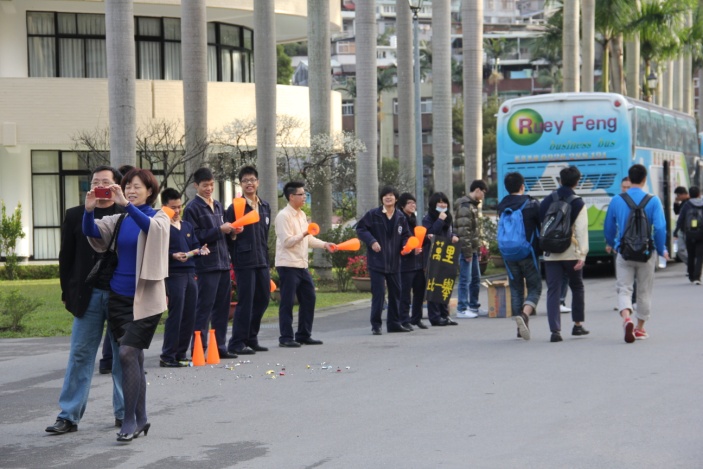 說明：說明：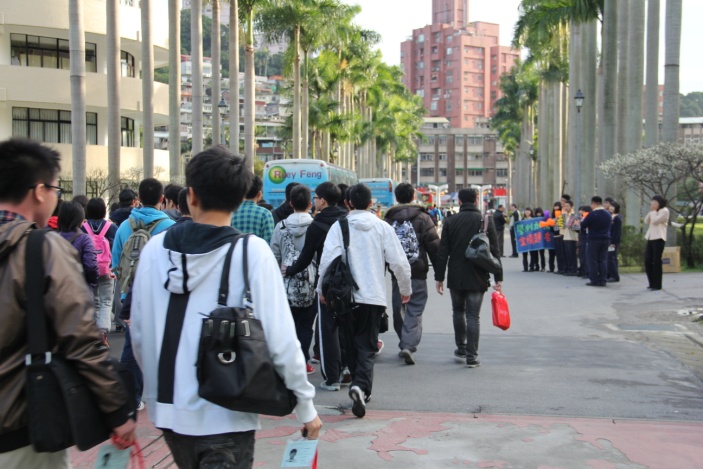 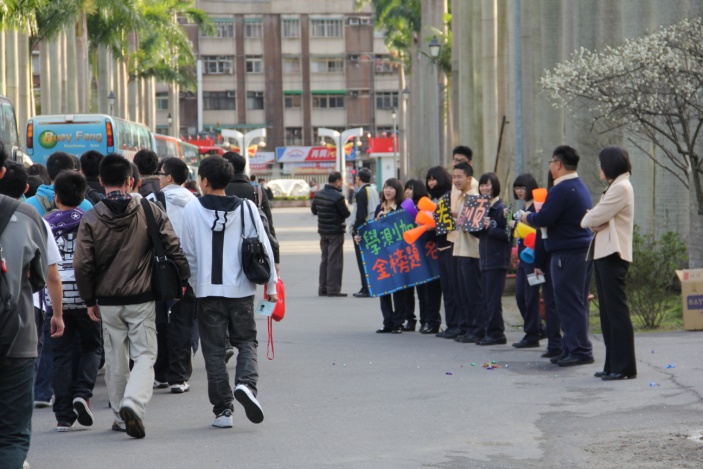 說明：說明：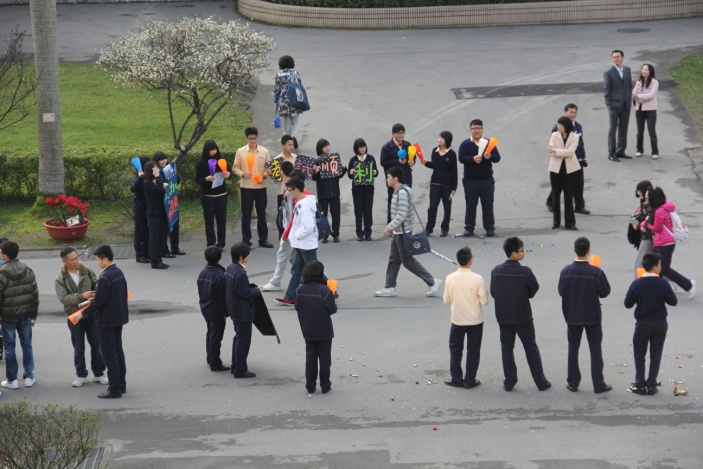 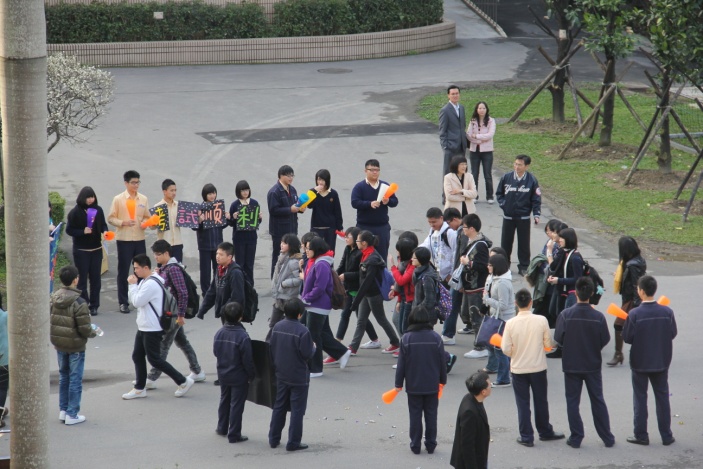 說明：說明：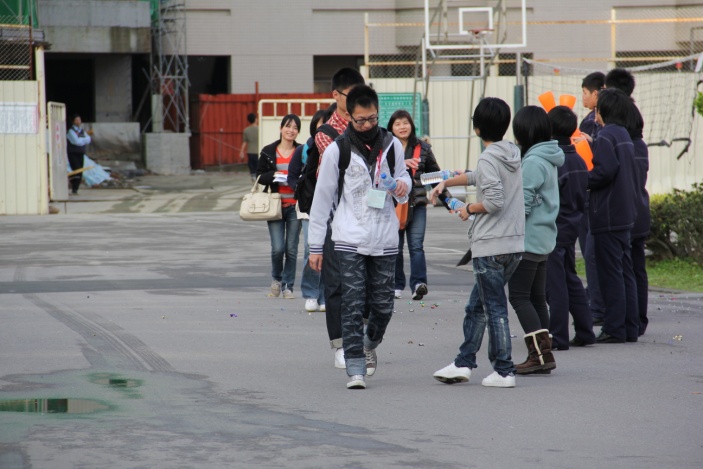 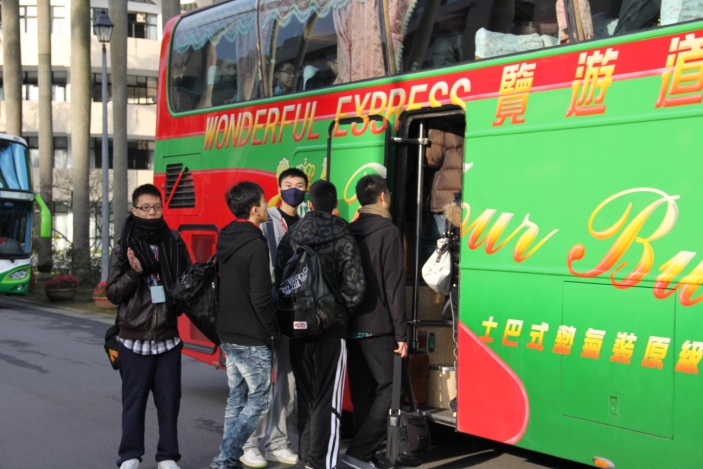 說明：說明：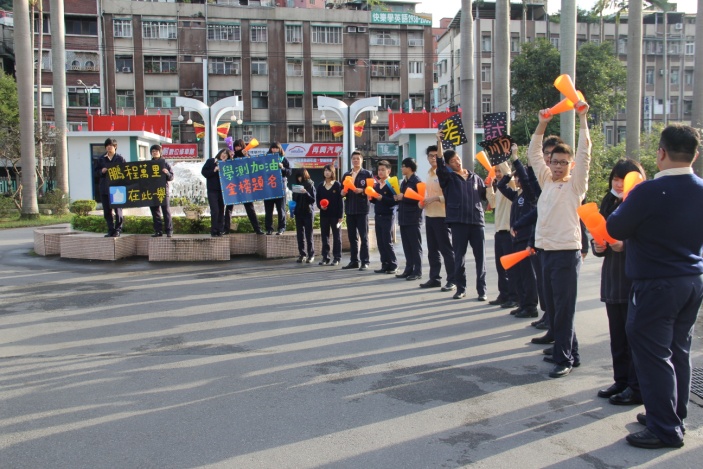 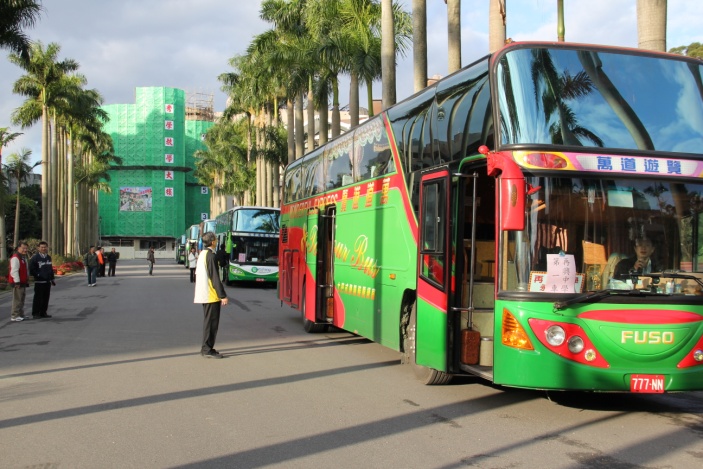 說明：說明：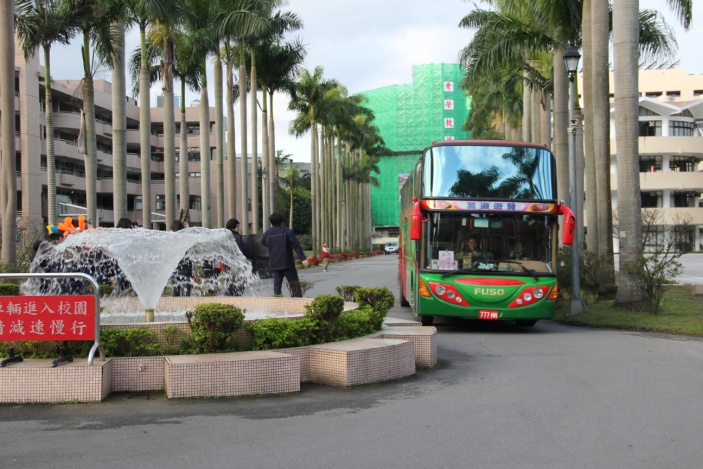 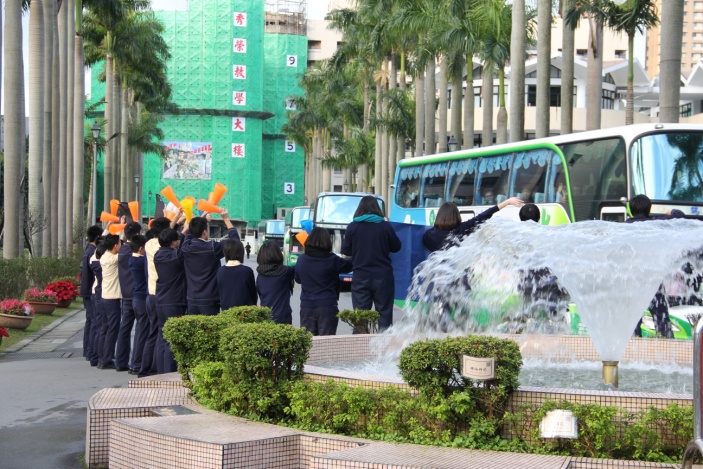 說明：說明：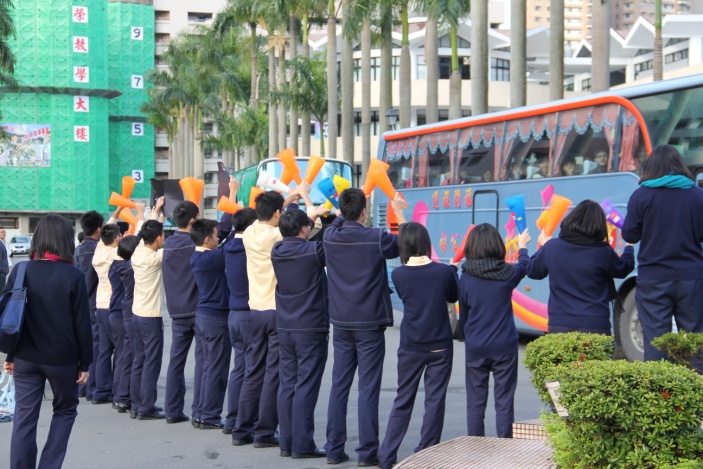 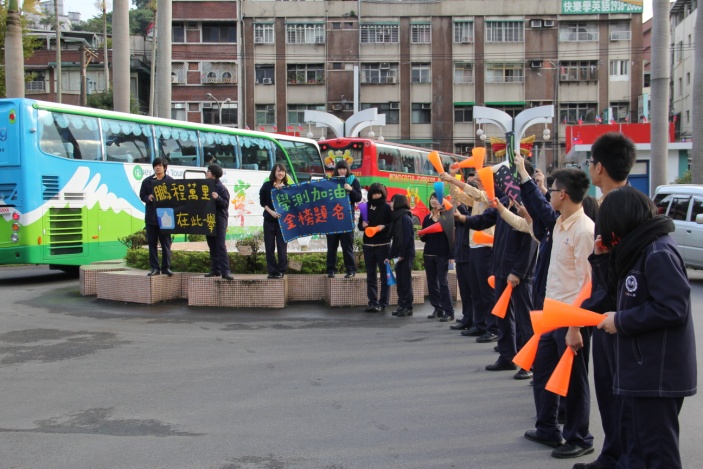 說明：說明：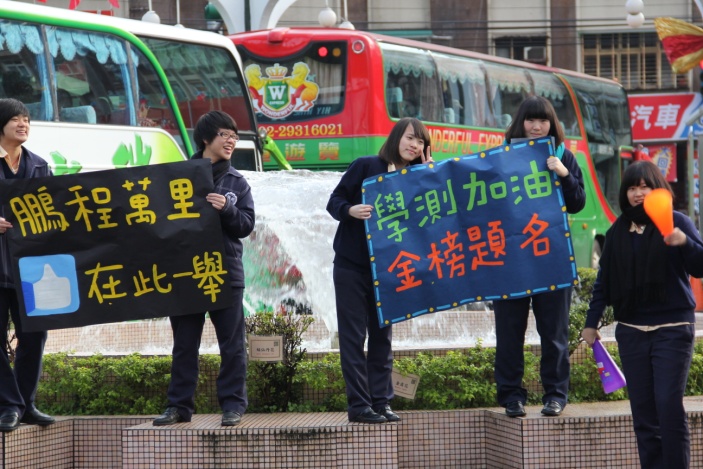 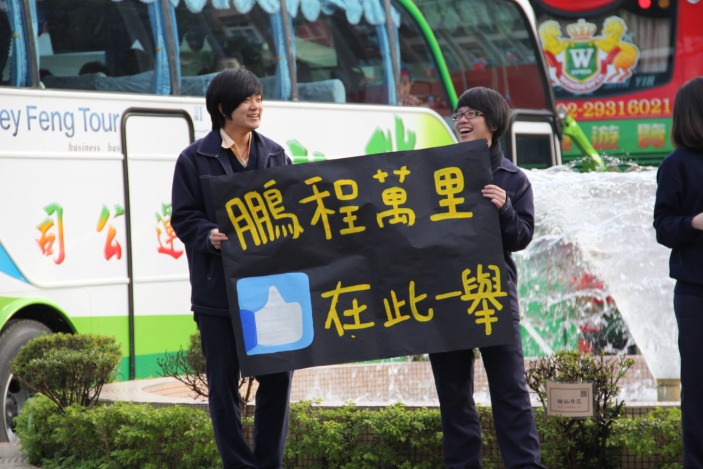 說明：說明：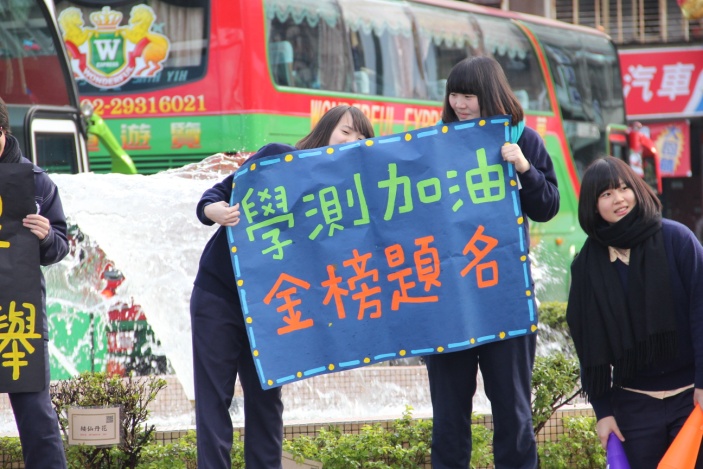 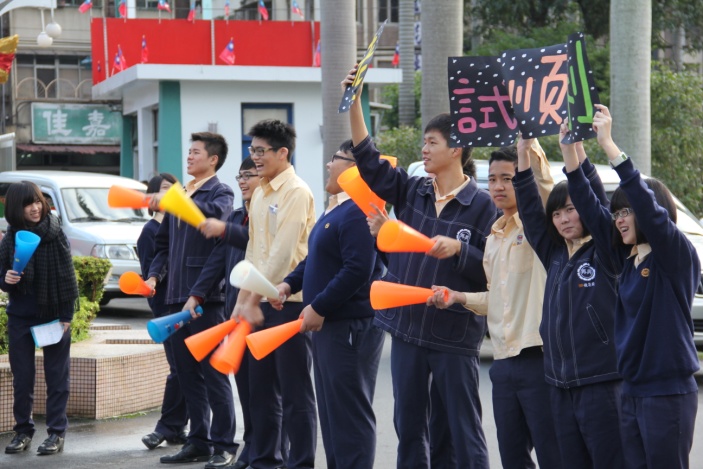 說明：說明：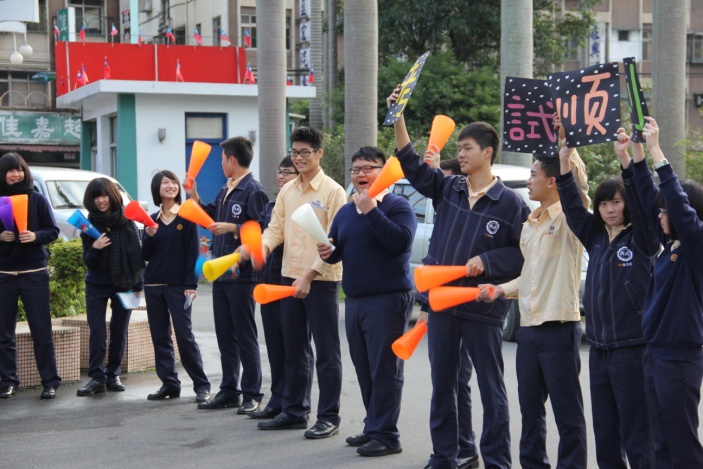 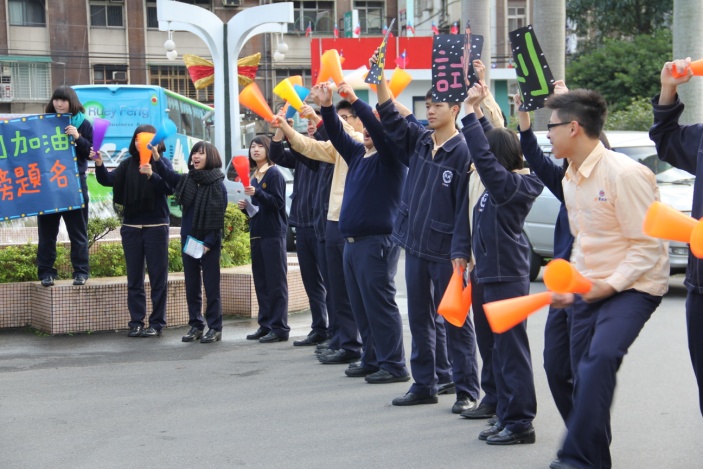 說明：說明：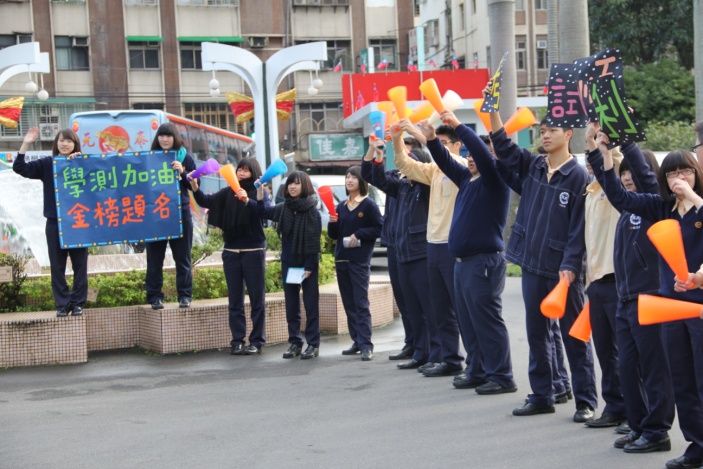 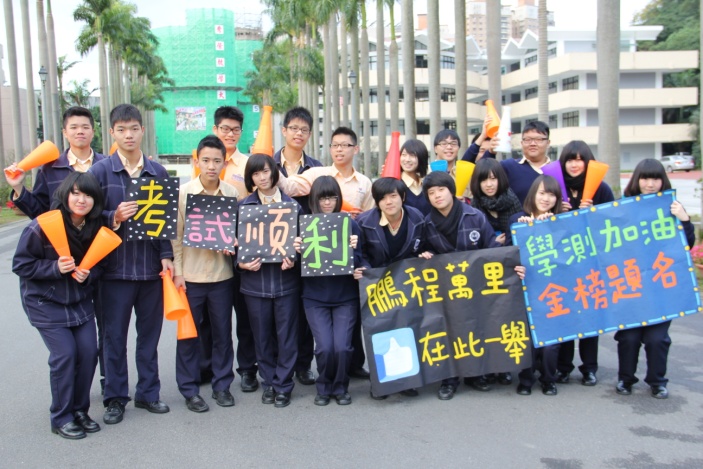 說明：說明：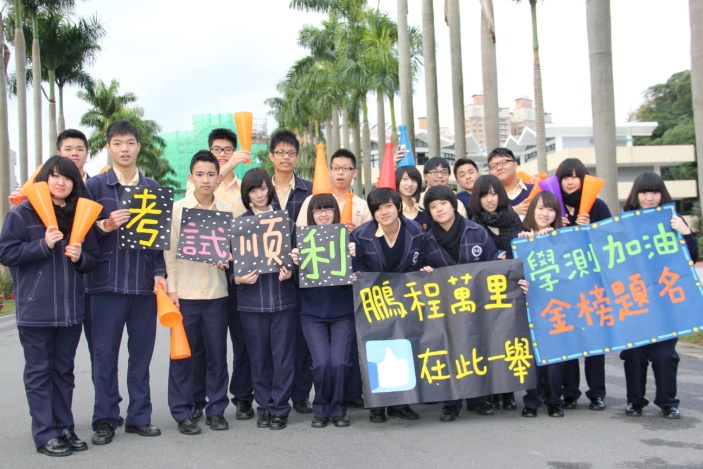 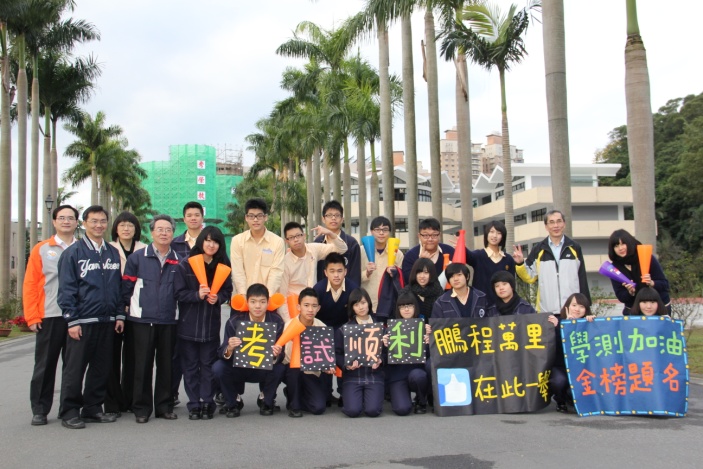 說明：說明：